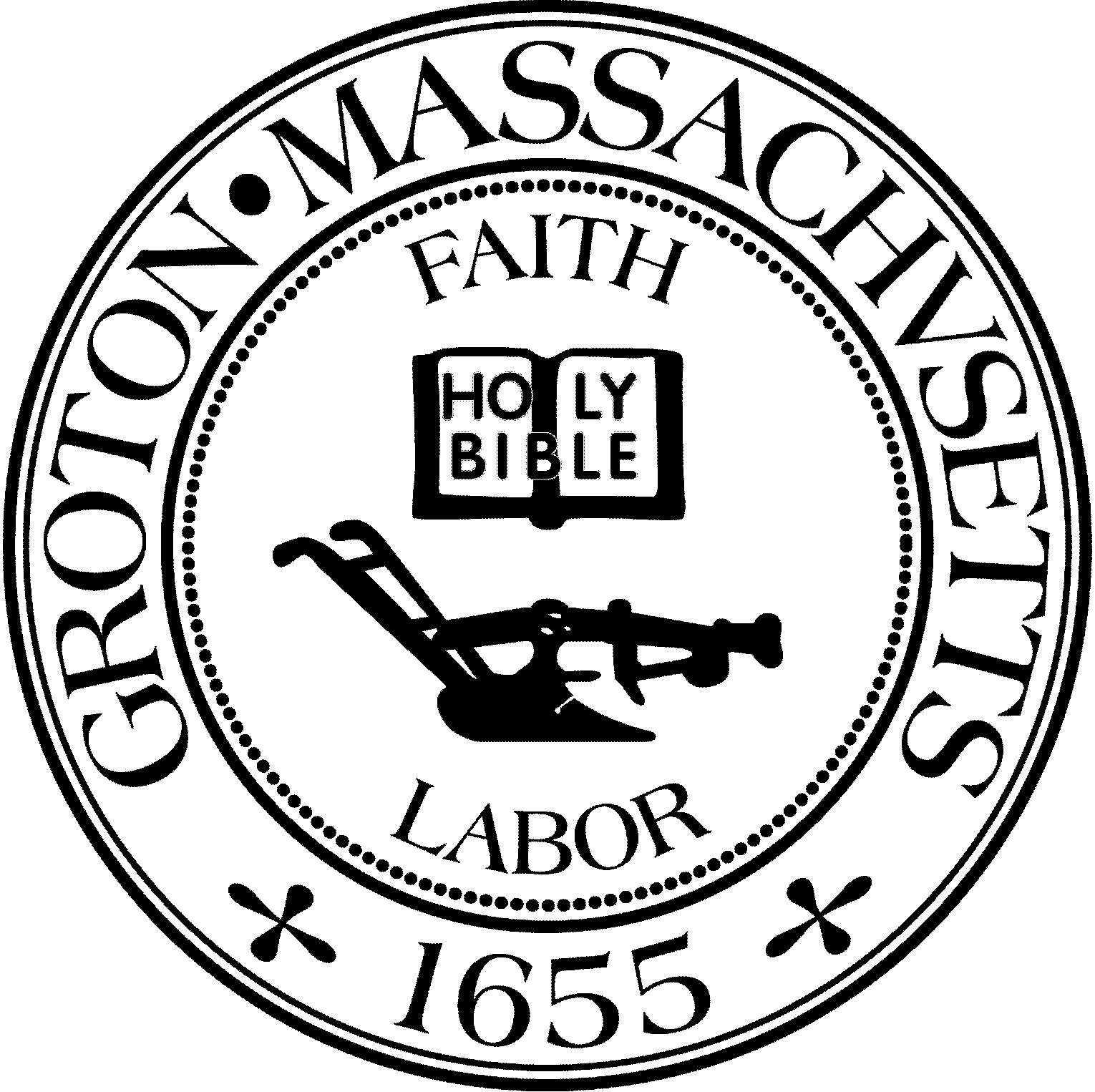 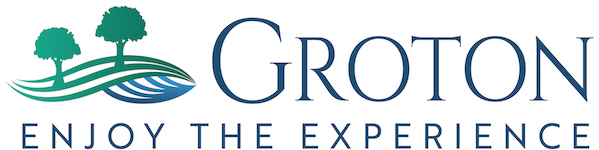 Destination Groton Committee MeetingWednesday, January 24, 2024MinutesPresent: Greg Sheldon, Jeff Gordon, Julie Platt, Joni Parker- Roach, 	      Brian BoltonGuests: Judy Anderson, Karen Tucker-BarisanoMeeting Minutes: Motion to approve minutes from 1/20/24 by JParker-Roach, 2nd by BBolton. Minutes from 1/10/24 approved unanimously.2.  Updates:MRPC Data Analysis Report-Tracy Murphy to join DG Committee during regular meeting on 1/31/24-GSheldon has asked for the report to be emailed to him to share with DGC so Committee members are not seeing information for the first time.-GSheldon to invite Takaski Tada to 1/31/24 meetingACTION: All Committee members to read and formulate questions once MRPC report is emailed, bring thoughts and questions to 1/31/24 meeting.Regional Six Town Group with Representative Scarsdale-Group with representatives from 1st Middlesex District met on 1/19/2024.-Idea is to highlight the region within North Central MA-Discussion of collaboration on a regional website - one site- each town linked-Could Roy N. Include all on North Central or should it be it’s own website/landing page-Coalition around Tourism/Business/ Regional issues-Rural small towns of Massachusetts-JGordon asked BBolton for his opinion of $1200/town estimate is a reasonable cost for website or if it most likely be a higher cost. -BBolton suggests that creating a budget is difficult to predict as each town may have different content-JAnderson stated all towns in this region are having budget issuesGrotonfest Spring into Summer at Prescott Community Ctr.-Scheduled for Sunday, May 19-Should DGC have a booth for $50.00-All decided that visibility is a good idea One Stop Grant Debrief-GSheldon trying to set up 1 hour Zoom call to debrief/ hear feedback about the Commonwealth Places grant submitted in 2023.-Need to update chart of grant opportunitiesACTION: JParker-Roach to call Molly Singer and ask if Grant Opportunities for Groton chart from last year can be updated.Destination Groton Business Forum:-Date needs to be adjusted from March 27 - all decided to try for week of April 8.-Discussion regarding keynote speaker and message DGC is trying to send-Discussion about Town Overlay District in practice vs. design process-Goal is to try to create new economic revenue streams for Groton -Invite list of GBA members from JGordon and also curated list of invitees`ACTION: JGordon to contact Michelle Collette to invite her to a DGC meeting to inform the Committee about the Town Center overlay history/process/context.Marketing Working Group-BBolton reported that the newsletter distribution was a success-38% open rate which is very good-Unique clicks on stories / articles can be tracked which is helpful-GSheldon asked if we can post on social media as well as DG website and DG page on Town of Groton website?-GSheldon inquired if recording from Groton Regional Tourism Conference can be posted on websites also3. 10 Year Strategic Vision Plan-Once MRPC data analysis has been shared, writing can begin-We have Survey results:  “This is what we hear”-We have Data results: “This is what facts we have gathered”-ACTION: All DGC members to read the North Central regional plan emailed -Due date for report to be March 26, 2024-Will present findings to Destination Groton Business Forum-Present to Town at Fall 2024 Town MeetingMeeting adjourned 2:30pmNext meeting January 31, 2024Respectfully Submitted,Julie S. PlattClerk